2021年广州市黄埔职业技术学校校园安全防范和应急避险疏散演练方案    为增强学校全体师生的应急避险安全意识，进一步提高师生自护、自救抵御灾害事故及突发事件的能力，确保学校师生人身安全和财产安全，保证在紧急情况下及时疏散，顺利逃生，为建设和谐校园提供良好的安全环境，根据上级教育行政管理部门的要求，结合我校工作实际，特制定本校园安全防范和应急避险疏散演练方案。要求全体师生熟悉方案内容，认真按方案程序执行。活动方案如下：  一、安全理念及工作原则   1、坚 持 “ 以 人 为 本 ” 的 思 想 ， 坚 持 师 生 生 命 安 全 高 于 一 切明 确 责 任 ，细 化 分 工 ，定 位 定岗，安全无小事，责任重于泰山。   2、坚持预防为主，安全有备，群防群治的原则。   3、坚持遇事冷静、沉着应对、积极处置的原则。二、成立工作领导小组   负责紧急疏散过程的领导、组织和协调工作。   1．总指挥：张士运   2．副总指挥：陈民聪   3．组员：黄小燕 何力 梁炳新 项旭东 董荣清 廖颂扬 马炳森 倪海腾 张绵江 胡立光 姜卫军 梁慧灵 陈锐 郑硕凯 李健文 沈佳函 季振宇 胡伟锋 肖耀文 姜虹 陈文静 邓以琼 蓝魏 杨鹏 杨芹 林漫琼 叶颂梅 王薏 陈彬 林文希 郑宋娟 毛怡 唐斌 钟惠文 谢明英   4．参与成员：全校师生以及物管公司、安保公司、食堂所有工作人员三、本预案的启动标准   当发生火灾时，立即启动本预案。四、演练时间及警报   1．演练时间：2021年10月20日（星期三）8:50（如遇天气原因需改期另行通知）   2．演习警报：校内广播系统警报。五、演练内容：1．应急紧急疏散；2．疏散演练总结六、疏散集合地：   校田径场。疏散队伍按升旗仪式的位置直接进入田径场集合。七、路线说明：总原则：低楼层为先、高楼层为后，近楼梯班级为先、远楼梯班级为后。1号楼按1、2、3、4、5、6层顺序疏散；2、3号楼一、二、四层先行，三、五层后行。具体指引如下：1号楼： 19物流班、19财会班、19电商班、19升大班、19汽修1班及21数控班从西面楼梯下到羽毛球场后往校田径场疏散；19财会、19汽车高考班、21物流班及各办公室及场室人员从中间旋转楼梯下到一楼大厅，由正门向西，从6号楼与7号楼（男生宿舍楼）之间通道往校田径场疏散。2号楼：房间号末位数为1～3的课室走中间楼梯经羽毛球场进入校田径场，末位数为4～5的课室走西楼梯经过校医室沿校道进入校田径场。具体疏散顺序：房间号末位数为1～3的课室按照3～2～1号顺序疏散；末位数为4～5的课室按照5～4号顺序疏散。3号楼：房间号末位数为1～2的课室走东楼梯到达楼下广场后绕行星光大道（3号楼与食堂及4号楼之间通道）进入田径场；末位数为3～4的课室走西楼梯到达楼下广场，经过体育器材室北侧过道进入田径场。具体顺序是：房间号末位数为1～2的课室是先1后2；末位数为3～4的课室是先4后3。6号楼：由科任老师带领分别从东西楼梯下到田径场（视当天在实训场室上课实际灵活处理）。八、疏散演练片区负责人1．德育处总负责指挥部地点：校田径场主席台 负责人：张士运疏散预警指令播发地点：校广播室， 负责人：郑焕鹏 医疗急救地点：田径场主席台，负责人：王国蓉摄影：朱伟钊、李浩良、杨旭鑫、黄东林2．各楼层负责人1号楼：5楼旋转楼梯：林漫琼     4楼旋转楼梯：陈彬     3楼旋转楼梯：卢丽眉；3楼西面楼梯：左文林（先）2楼旋转楼梯：项旭东1楼西面楼梯出口：陈明华，待3楼左文林（后）疏散下楼后一起引导指挥师生跑步进入田径场。1楼大厅：廖颂扬，负责指挥师生从围墙边的校道经7号楼男生宿舍旁进入田径场。2号楼：5楼西面楼梯：钟诺诗； 5楼中间楼梯：钟钦灵；4楼西面楼梯：周海志；4楼中间楼梯：刘少珊；3楼西面楼梯：苏琳珊；3楼中间楼梯：叶颂梅；2楼西面楼梯：姜卫军；2楼中间楼梯：李洁；1楼羽毛球场由沈佳函负责。3号楼：5楼西面楼梯：胡伟锋；5楼东面楼梯：高著文；4楼西面楼梯：肖耀文；4楼东面楼梯：杨诗翠 ；3楼西面楼梯：林文希；3楼东面楼梯：赵春艳 ；2楼西面楼梯：匡艳玲；  2楼东面楼梯：王天源；1楼广场由郑硕凯负责，指挥学生从3号楼通道进入田径场。2号楼与3号楼之间（校医室门口）：李健文6号楼：各楼层由在授课科任老师负责；东梯一楼梯口：杨鹏；西梯一楼梯口：刘林注：各区负责人员如与当天本人工作有冲突的请自行进行调整，上课老师如遇当天有调课。九、学生行走安全要求：1．捂住口鼻并弓腰行进，禁止追逐打闹、嬉戏。2．在楼道和上下楼时要有秩序，轻上、轻下，不能你推我搡。3．服从老师的现场疏导和指挥，按规定路线安全有序行进。4．按照事件真实发生进行演练。十、人数请点：      各班疏散至田径场后立即清点报告本班人数给级长，物管、安保及食堂人员人数报给各自负责人，教师人数报办公室。广州市黄埔职业技术学校2021年10月15日附疏散图全校师生升旗、课间操、疏散、分流平面图及路线(1号楼)敬业楼 (西→东)(2号楼)乐群楼(西→东)(3号楼) 困知楼(西→东)各办公室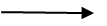 西楼梯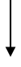 各办公室各办公室各办公室各办公室旋转楼梯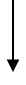 五楼各办公室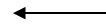 各办公室1-41319物流何彩华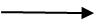 西楼梯1-41019电商郭明真1-4111-41019电商郭明真1-4111-40719财会陈文静1-40719财会陈文静旋转楼梯四楼办公室1-40219汽车（高考）班胡萍1-31319升大吴路宇西楼梯1-31419汽修1姜虹1-31419汽修1姜虹1-31221数控牟锐1-31121物流钟慧静 旋转楼梯三楼各办公室各办公室图书馆 西楼梯图书馆 图书馆 图书馆 图书馆 旋转楼梯二楼各办公室各办公室1-10619汽修2梁培晖西楼梯1-10319汽修6 蓝魏一楼大厅一楼大厅一楼大厅一楼大厅德育处德育处六楼舞蹈室舞蹈室舞蹈室2-601中间楼梯五楼西楼梯2-50521幼1何聪1-5122-50421幼2黄玲2-50321财赖雯菲中间楼梯2-50221电商三二分段王晓青6-5022-50121电商李虹6-504厕所四楼西楼梯2-40521机电王薏2-40421机电三二分段黄小燕2-40321机器人江钰慧中间楼梯2-40221IT运维张磊2-40121智能家居吴伟君6-507厕所三楼西楼梯2-30521汽修三二分段梁炳新2-30421汽3（中德）陈彬2-30321汽2黄胜发中间楼梯2-30221汽修1劳咏莺2-30121平面三二分段周亚明厕所二楼西楼梯2-20419IT运维卢建坤6-5082-20319智能家居蓝魏飘台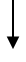 飘台2-20219平面陈利娟 蒋兴周6-405   2-20119幼三二分段杨芹厕所一楼西楼梯2-10419机电三二分段周清霞 段文锦6-3042-10319机器人王晓莎 古真美6-1032-10219机电龙永新 季振宇6-3102-10119幼师庞晓波厕所五楼3-50420机电       张妙婷钟锦霞3-50320机电三二分段程燕卿3-50220机器人     李海生 蓝倩倩6-311       3-50120数控      汪佑思张炜五楼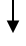 四楼3-40420幼师1      贺杨1-5093-40320幼师2    赵英3-40220财会张士运3-40120智能家居陈锐    6-403四楼三楼3-30420汽修5         朱德兴3-30320汽修三二分段钟钜强3-30220平面三二分段徐梁平6-4063-30120 IT运维   郑华6-506三楼3-205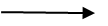 二楼3-20420电商       李军3-20320电商三二分段周月好3-20220物流1陈婵3-20120物流2     陈秋妹二楼一楼3-10420汽修4         何晓婷3-10320汽修3      肖丽红 廖余文3-10220汽修1        刘思婷 钟渡新3-10120汽修2      杨超宜 赖柳平一楼